VHMC Directors MeetingMeeting DetailsMinutes of Meeting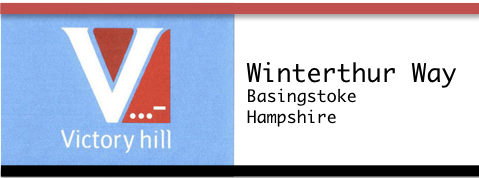 Residential Management Company limited by guarantee with no sharesCo no.:  04659245 Registered in England and Wales Registered office:  
c/o GH Property Management Services Ltd. 
Chiltern CourtSt Peters AvenueCavershamReadingRG4 7DHDate21st September 2015Time19:00VenueScott House, BasingstokePresentIn attendanceAbsent / ApologiesMartin Edge Matt GarveyDave GriffithsSimon HirstAndrew Copley (Chaneys) Sarah Morrisen (Chaneys)Wayne BuckleyJaz ParmarItemDescriptionAction119:00Approval of Board MinutesThe board agreed the finalised minutes of the  previous meeting held on 17th August 2015Matters arising:From Apr 15 there have been no up to date minutes posted on Winterthur websiteME would like to see how many hits/views etc Winterther website actually has to gauge its popularityStatutory Accounts to be printed off for ME to sign to be filed at CH.Buildings Insurance (higher premium vs lower excess) AC reported that he hadn’t heard back from Aviva re his queriesVictory Hill B-B-QNew meeting venue – Brookvale village hallVH logoMG will speak to his contact re design of logoPigeonsAC advised that we are awaiting Vermatec to come to siteME to speak to WB and arrange for log in details to be passed to ACMeeting to be arranged with JR to finalise AC to continue chasing AvivaBoard agreed to defer to spring ‘16SM to circulate directions/postcode etcMG to action219:30Exterior Cleaning ProgrammeEd Layton’s external cleaning specification presented to boardUpon the board’s approval AC will issue S20’s.320:00Chaneys Action LogFinance ReportCirculated to BoardEstate Record KeepingAC presented update to board.  All inspection records will now be completed digitally on a tablet by JR (SM to reinspect once a week)All repairs raised will log automatically on teamwork.  Reports can be generated.Water leak FactsheetIn progressAC to produce simplified front coverEnforcementAC presented spreadsheet of enforcement action taken to date. Going on from this all future action will be logged digitally via the tablet used by JRAGMAC presented template for AGM agendaAGM date pushed back (still TBC) due to SH’s workload and not being able to commit to a date to finalise accounts until end of September.ME highlighted that there would need to be a reappointment of directors that had already served for 24 months or more.MG highlighted the possible need for more directors so that in the event if 2 or more didn’t show for a board meeting, there would still be good numbers that would have attended.ME advised article for adoption isn’t required in meeting agendaLease ComplianceAC demonstrated to the Board that the consent to let form is now accessible via Chaney’s website.  AC advised that this could be accessed from the Winterthur website aswell which the board were in favour of.Chaney fee for processing of consent to let queries was agreed at £25 + VATFinance and Budget meetingTo progress Accounting and Budgeting: Monday 12th Oct @ 7pm – Apollo HotelAC to arrangeAll – date of AGM to be agreedAC will complete once log in details for Winterthur website are provided by WBAC/ME/SH420:20Operational UpdateArrears RecoveryReport to be presented to board: AC reported that arrears are fallingCleaning contractBoard agreed to in-house cleaning serviceLiving wage amount of £7.85 per hour agreed by the BoardAC advised that once notice is given to the current cleaning contractors, contracts are drawn up and vacancies advertised the process to finalisation would be approx 3 months.ME said that the vacancies should be advertised and even current JS staff wanting to transfer would need to apply and be interviewed.Line marking of car parking spaces/Parking ManagementAgreed to go aheadSE Water approved water metersSM advised that we are still awaiting SE water engineers visit dateAC to implement SM to inform PPM and arrange start datesSM to chase5 20:30TeamworkCurrent tasks on Teamwork and progress discussed.620:40A.O.BnoneNext meeting: 19/10/15 @ 19:00 hrs – Brookvale Village Hall